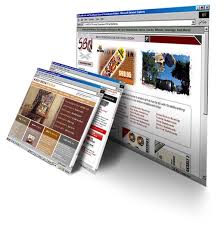 www.jasa-buatwebsite.comJl.Ciledug Raya NO.35 Blok 2B LaranganKreoTangerang15155 Phone : 085100992324.PendahuluanDi Dalam Semua Usaha/Perusahaan apakah itu berbentuk PT,CV,usaha kecil,menengah danusaha besar Serta semua kategory produk yang di jual memerlukan yang namanyamarketing,karena semua Usaha dan Perusahaan Ujung Tombak Profit adalah marketing,danmarketing terbagi 2 yaitu Marketing Offline dan Marketing Online,Tetapi antara merketingOffline dan Marketing Online terdapat perbedaan anatara lain:Marketing Offline:● Butuh Cost Besar Untuk Membayar Sales● Pangsa pasar masih meraba-rabaMarketing Online● Tidak Butuh Cost Besar untuk untuk membuat Website/toko online● Pangsa Pasar lebih besar dan efektif karena orang yang Browsing sesuatu di internetadalah orang yang Butuh Hanya Update Website/toko online Untuk tetap eksis apalagiUser/pengguna Internet di indonesia mencapai 100 Juta di Tahun 2014 sumber:portalpengusaha● Publikasi bisnis, jasa dan produk ke jutaan calon konsumen.● Jauh lebih murah dan fleksibel daripada Iklan Cetak● Ekspansi Pasar yang memungkinkan usaha Anda untuk menerobos aspek geografis danmemperluas pangsa pasar dari negara manapun di dunia dengan pelanggan potensialyang memiliki akses Internet.● Diversifikasi Arus Pendapatan, website yang sudah memiliki banyak pengunjung bisamemanfaat space untuk dijual sebagai space iklan bagi bisnis lain● Update informasi dengan cepat dan mudah.● Menghemat biaya komunikasi dan administrasi.● Beriklan dan menyampaikan informasi tanpa henti 24 jam sehari. Edukasi klien dancalon klien tentang produk atau jasa yang anda berikan.● Terima order kapanpun.● Mempermudah klien dalam melakukan bisnis. Meningkatkan kepercayaan atas bisnisyang anda berikan. Desain dan isi website dapat mencerminkan keseriusan anda atauperusahaan anda.● Bonafiditas naik. Kartu nama tidak lagi hanya berisi kontak alamat, telepon dan emailtapi ditambah dengan alamat website anda.● Resiko kehilangan calon klien atau resiko klien kehilangan informasi dapat lebih ditekanseminim mungkinOleh Karena Hal Tersebut Kami Menyediakan Jasa Pembuatan Website sekaligus menjadikanwebsite anda Nomor 1 Di Search Engine Google,Dan Perlu di ketahui bahwa semua perusahaanmemilki Website tetapi tidak semua webiste mereka muncul di Halaman pertamaGoogle,Kenapa Harus Google karena Visitor Netizen itu banyak mencari di google,dan KarenaGoogle adalah No 1 di 10 Top situs di duniaDAN BERIKUT INI KLIEN YANG SUDAH MENGGUNAKAN JASA KAMI :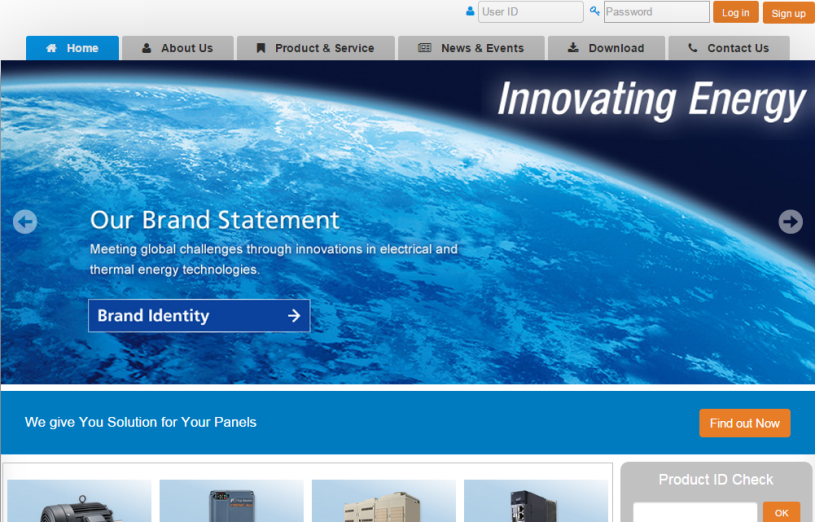 www.dutafuji.com (Jasa dan Produk Untuk Pemasangan Listrik  Tegangan Rendah Dan Menengah tegangan listrik)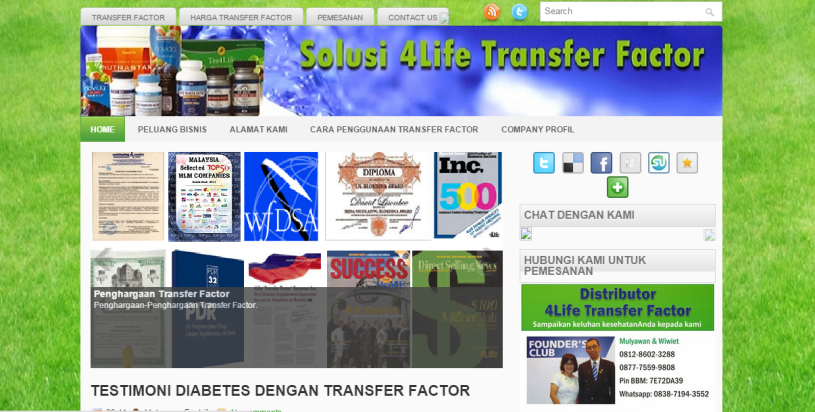 www.solusi-4lifetransferfactor.com (Produk Kesehatan)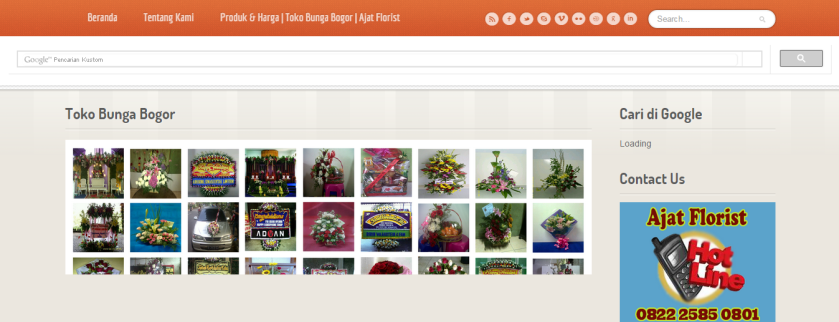 ajatflorist.com (Toko Karangan Bunga)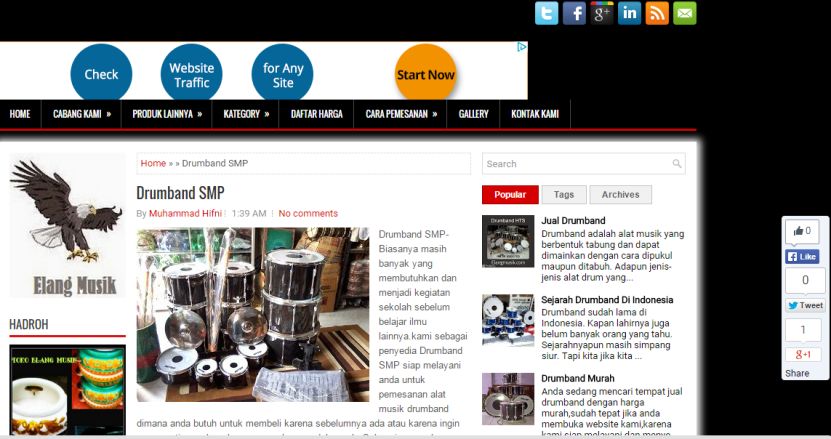 www.drumband-murah.com (Toko Alat Musik)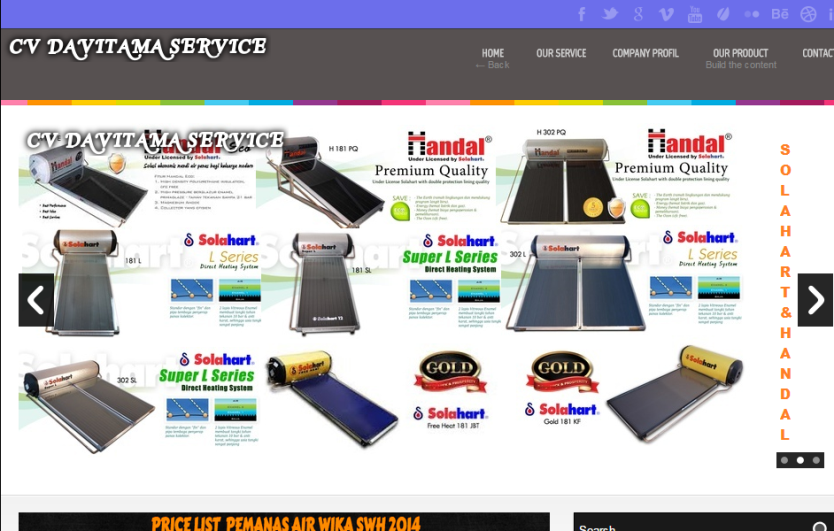 www.service-solahart.com (Pemanas Air Tenaga Surya)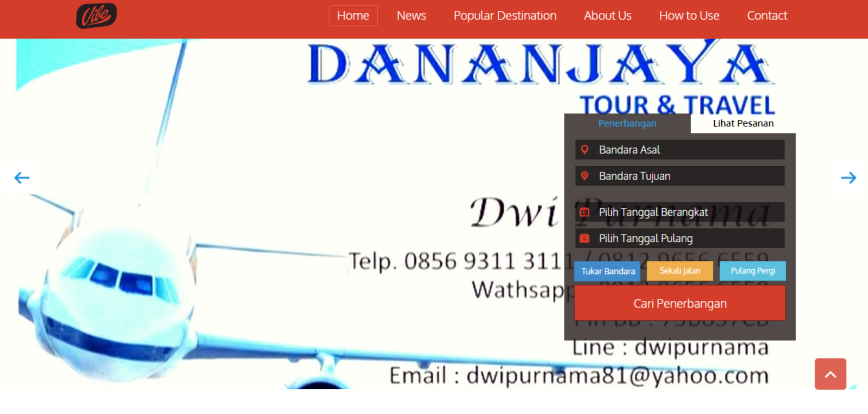 http://dananjayatravel.comwww.sewa-sofa-murah.comwww.sewa-barstool.comwww.tiarapariwisata.comwww.sewabuspariwisatadijakarta.comDan Lain-Lain.